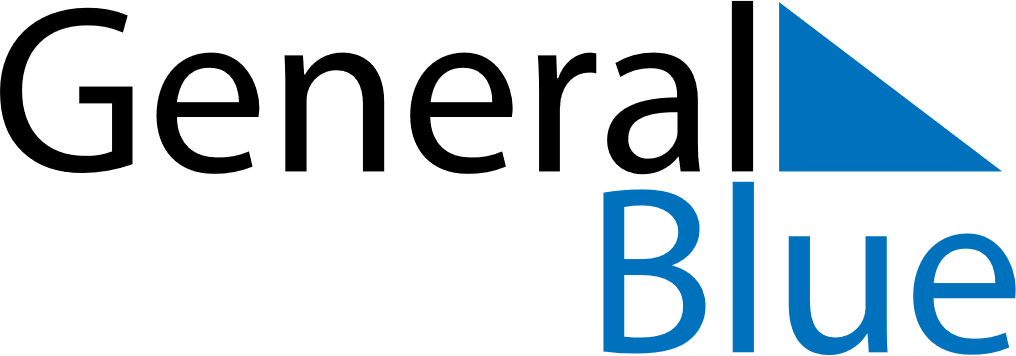 April 2022April 2022April 2022April 2022VenezuelaVenezuelaVenezuelaSundayMondayTuesdayWednesdayThursdayFridayFridaySaturday112345678891011121314151516Holy WeekMaundy ThursdayGood FridayGood Friday1718192021222223Easter SundayDeclaration of Independence2425262728292930